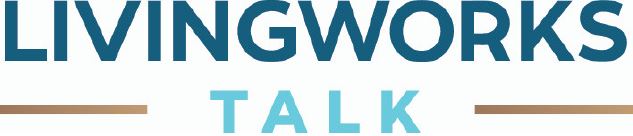 Registration DetailsPreferred training location 	Allora			Glen Aplin			Jandowae	Miles			Proston			Blackbutt	Inglewood		Taroom			WondaiCatering will be provided to participants after attending this training workshopPlease advise dietary requirements (e.g. Gluten Free): ________________________________________________To register, submit this formBy fax to 07 4638 2499, orScan and email to services@rhealth.com.au RHEALTH Administrator Use Only Registration Confirmation by email: ____________________________________________ Registration Confirmation by phone:____________________________________________After the training we will ask you to complete an evaluation form. So that we can track the effectiveness of the training we will also call you after 3 months, and again after 6 months. This will involve answering a few simple questions similar to the training evaluation form.  If you do not want to participate in this, just notify the caller at the time and your wishes will be respected.If you have any questions or concerns please call RHealth on 07 4638 1377 TitleTitleFirst NameFirst NameSurnameOrganisationOrganisationOrganisationOccupationBusiness NameBusiness NameBusiness NameTownStatePostcodePostcodePhoneMobileEmailPlease Tick OnePlease Tick OnePlease Tick OnePlease Tick OneBusiness owner			Primary producer 	Service provider 			Community member        Business owner			Primary producer 	Service provider 			Community member        Business owner			Primary producer 	Service provider 			Community member        Business owner			Primary producer 	Service provider 			Community member        Business owner			Primary producer 	Service provider 			Community member        